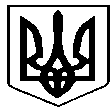 ВОЛОДИМИРЕЦЬКА СЕЛИЩНА  РАДА РІВНЕНСЬКОЇ ОБЛАСТІ(сьоме скликання)Р І Ш Е Н Н Я___  квітня 2018 року	  	                                                                  № ____Про участь в грантовому конкурсіпроектів Програми фінансової допомоги “Кусаноне”Керуючись ст. 26, ст.59 Закону України “Про місцеве самоврядування в Україні”, беручи до уваги умови конкурсу грантової допомоги по проектах людської безпеки “Кусаноне”, з метою сталого економічного розвитку селища Володимирець,СЕЛИЩНА РАДАВ И Р І Ш И Л А:Прийняти участь в грантовому конкурсі проектів  Програми фінансової допомоги “Кусаноне” (далі - Програма), що фінансується Міністерством Закордонних Справ Японії з проектом “_________” (далі - Проект).У разі позитивного рішення відбіркової конкурсної комісії Програми постійній комісії з питань бюджету, фінансів, податкової політики, молоді та спорту:2.1 Під час формування пропозицій  про внесення змін до бюджету селища передбачити співфінансування реалізації Проекту в розмірі 20% від загальної вартості бюджету Проекту.2.2 Передбачити кошти в розмірі не більше 6 000,00 грн на оплату банківської комісії за конвертацію валют. 2.3 Передбачити кошти в розмірі 20% від загального бюджету проекту для сплати ПДВ в рамках реалізації Програми.3. Контроль за виконанням рішення доручити постійній комісії з питань бюджету, фінансів, податкової політики, молоді та спорту (голова комісії – Клімук О.С.).СЕЛИЩНИЙ ГОЛОВА                                                                  О. ОСМОЛОВИЧПроект рішення № 15-03/277 підготовив спеціаліст із залучення інвестицій О.Квас  т. 0363424411